Staatspreis Unternehmensqualität 2020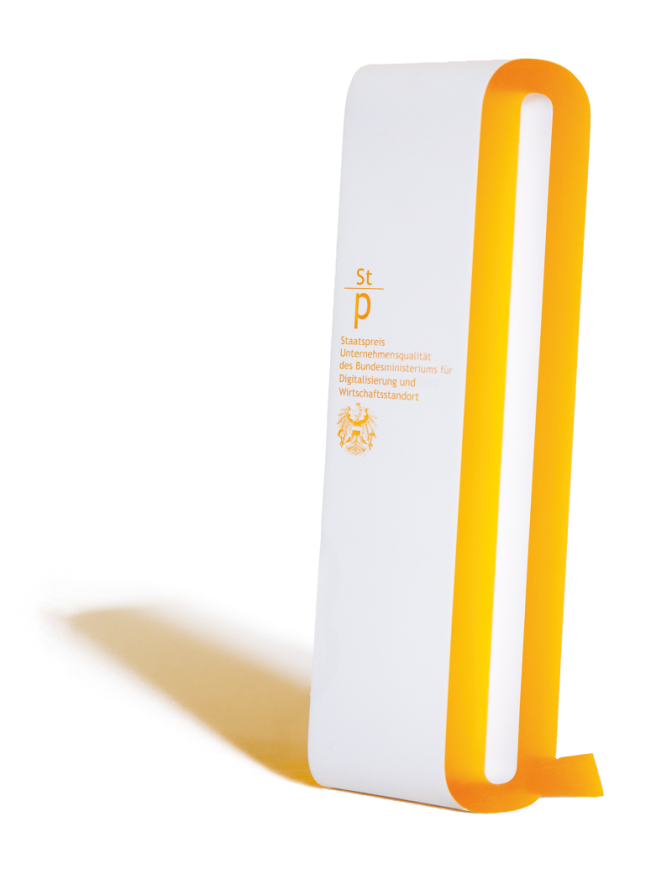 Zusatzdokument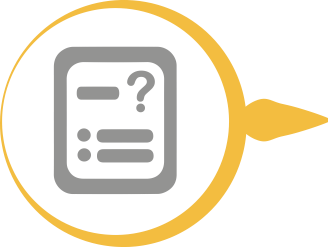 EFQM Modell 2020
Die hier gezeigten Ergebnisse können aus unterschiedlichen Quellen stammen: Befragungen, Feedbackgruppen, Bewertungen, Pressemeldungen, Auswertungen sozialer Medien, kritische Rückmeldungen bzw. Beschwerden, Anerkennungen. Diese persönlichen Wahrnehmungen werden für die wichtigen Interessengruppen dargelegt.6E Wahrnehmungen der Partner und Lieferanten:Die Wahrnehmung der Partner und Lieferanten, beispielsweise in Bezug auf: ihre Erfahrungen im Umgang mit der Organisation, Engagement und Erfolge der Organisation in der übergreifenden Zusammenarbeit und zum gegenseitigen Nutzen, Umsetzungsgrad neuer Technologien und Veränderungen, Soziale Verantwortung der Organisation, Engagement und Erfolge der Organisation für eine Kreislaufwirtschaft, Steuerung und Verbesserung der Leistungserbringung der Partner und Lieferanten, Kommunikations- und Beziehungsmanagement mit der Organisation, Governance-Struktur, Transparenz und Ethik der Organisation und ihrer Praktiken, Nachhaltigkeit der Beziehung zwischen der Organisation und den für ihren Zweck, ihre Vision und ihre Strategie wichtigen Partnern und Lieferanten.Dieses Kriterium fokussiert auf Ergebnisse im Zusammenhang mit der Leistungsfähigkeit der Organisation: ihren Zweck zu erfüllen, die Strategie umzusetzen und nachhaltigen Nutzen zu schaffen, sowie ihre Fitness für eine erfolgreiche Zukunft.Strategische und operative Leistungsindikatoren (siehe folgende Beispiele) werden übergreifend bzw. den wichtigen Interessengruppen der Organisation zugeordnet:Prognose und Sicherstellung der zukünftigen, strategischen Leistungsfähigkeit:Indikatoren zur Voraussage der Wahrnehmungen wichtiger InteressengruppenIndikatoren bezogen auf zukünftige Erwartungen wichtiger InteressengruppenIndikatoren bezogen auf die Erreichung strategischer ZieleIndikatoren zum Fortschritt der TransformationIndikatoren zur Prognose der zukünftigen LeistungsfähigkeitÜberwachung und Verbesserung der aktuellen, operativen Leistungsfähigkeit:Indikatoren zur Erfüllung der Erwartungen wichtiger InteressengruppenIndikatoren bezogen auf geschaffenen, nachhaltigen Nutzen im Sinne des Zwecks der OrganisationIndikatoren bezogen auf die Erreichung operativer ZieleIndikatoren zu erreichten bzw. aktuellen finanziellen ErgebnissenIndikatoren zur Messung und Verbesserung der operativen LeistungsfähigkeitIndikatoren die Ursache-Wirkungszusammenhänge aufzeigen und das Verständnis vertiefen7F Strategie- und leistungsbezogene Ergebnisse zu Partnern und Lieferanten:Kennzahlen mit Bezug zu Partnern und Lieferanten können z.B. folgenden Themen betreffen: Messgrößen zur Zusammenarbeit mit Entwicklungspartnern, Kennzahlen zur Kommunikation und Beziehung mit Schlüssellieferanten, Indikatoren zur Verbesserung der durchgängigen Leistungserbringung, Angaben zur gemeinsamen Anwendung neuer TechnologienVeranstalterBundesministerium für Digitalisierung und WirtschaftsstandortOrganisatorQuality Austria  Trainings,
Zertifizierungs und Begutachtungs GmbHBewerberBitte hier den Namen des Unternehmens eintragenBESCHREIBUNG DER ORGANISATION – KRITERIEN IM ÜBERBLICKBESCHREIBUNG DER ORGANISATION – KRITERIEN IM ÜBERBLICKBESCHREIBUNG DER ORGANISATION – KRITERIEN IM ÜBERBLICKDie folgenden Kapitel und Fragen orientieren sich an den sieben Kriterien des EFQM-Modells 2020 und sprechen damit die wesentlichen Inhalte und Forderungen des EFQM-Ansatzes an.Wir bitten Sie, die folgenden Themen zu bearbeiten, die bisher im EFQM Modell nicht ausdrücklich berücksichtigt wurden und nun Teil der Bewertung durch die AssessorInnen sind. Bitte füllen Sie die Fragen aus und bereiten Sie diese für den Site Visit vor. Wir bitten Sie, dieses Dokument vorab an die Quality Austria und das AssessorInnenteam zu senden. EFQM Modell 2020Die Kriterien zur Ausrichtung behandeln Zweck, Vision und Strategie einer Organisation sowie die Organisationskultur und Führung. Im Block zur Realisierung liegen die Schwerpunkte auf den Interessengruppen, der Kernwertschöpfung durch das Schaffen von nachhaltigem Wert sowie im Vorantreiben der Leistungsfähigkeit und Transformation. Die Ergebniskriterien fokussieren auf die von der Organisation erreichten Ergebnisse: Einerseits aus Sicht und Wahrnehmung wichtiger Interessengruppen, andererseits mit Blick auf die operative Leistung sowie die Erreichung der strategischen Ziele.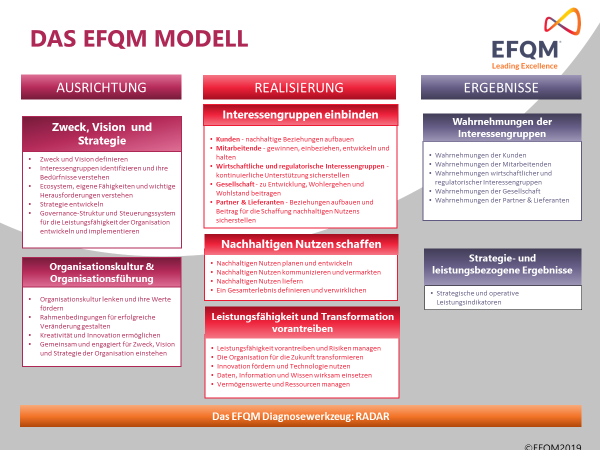 In der Ausarbeitung folgender Inhalte ist das begleitende Durchsehen der Beschreibung des vollständigen EFQM Modells hilfreich. Im dort angeführten Glossar werden wichtige Begriffe erklärt und vertieft.BESCHREIBUNG DER ORGANISATION – AUSRICHTUNGHinweis zum Ausfüllen des Blocks Ausrichtung im Fragebogen:Bei der Beantwortung der Fragen zu den Kriterien 1 und 2 ist auf die wichtigsten Vorgehensweisen (z.B. Prozesse, Verfahren, Regeln), deren Umsetzung und schließlich auf die Maßnahmen zu deren Verbesserung einzugehen. Das Schema ist im Formular in den Spalten entsprechend dargestellt.Die Kriterien zur Ausrichtung unterstützen die Organisation dabei, ihre Strategie zu definieren und die passende Organisationskultur bzw. Organisationsführung zu gestalten. Damit wird sichergestellt, dass:Zweck und Vision der Organisation definiert und kommuniziert werdenInteressengruppen identifiziert und berücksichtigt werdenGewünschte Werte und Verhaltensnormen gelebt werdenKriterium 1: Zweck, Vision und StrategieKriterium 1: Zweck, Vision und StrategieKriterium 1: Zweck, Vision und StrategieEine herausragende Organisation definiert sich über einen inspirierenden Zweck, eine erstrebenswerte Vision und eine wirksame Strategie.Eine herausragende Organisation definiert sich über einen inspirierenden Zweck, eine erstrebenswerte Vision und eine wirksame Strategie.Kriterium 1Status der Organisation1.2 Interessengruppen identifizieren und ihre Bedürfnisse verstehen1.2 Interessengruppen identifizieren und ihre Bedürfnisse versteheni	Wie werden Interessengruppen identifiziert und im Sinne ihres Einflusses auf die Erfüllung von Zweck, Vision bzw. Strategie der Organisation priorisiert und beobachtet (inkl. die Beziehung zu ihnen, deren Verhalten, deren Fähigkeiten und deren Strategien)?Vorgehen:Umsetzung:Verbesserung:ii	Wie werden die Bedürfnisse und Erwartungen der wichtigsten Interessengruppen identifiziert, passend darauf reagiert und in Bezug auf Zweck und Vision der Organisation berücksichtigt?iii	Wie wird die Einhaltung relevanter behördlicher, gesetzlicher und regulatorischer Anforderungen sichergestellt?Kriterium 2: Organisationskultur und OrganisationsführungKriterium 2: Organisationskultur und OrganisationsführungKriterium 2: Organisationskultur und OrganisationsführungUnter Organisationskultur werden die Werte und die Verhaltensnormen einer Organisation verstanden, welche ihre Mitarbeitenden und Gruppen in der Organisation teilen und die im Laufe der Zeit sowohl ihr Verhalten untereinander als auch gegenüber wichtigen Interessengruppen außerhalb der Organisation prägen.Organisationsführung bezieht sich nicht auf eine Person oder eine Gruppe, die von oben die Richtung vorgibt, sondern auf die Organisation als Ganzes.Unter Organisationskultur werden die Werte und die Verhaltensnormen einer Organisation verstanden, welche ihre Mitarbeitenden und Gruppen in der Organisation teilen und die im Laufe der Zeit sowohl ihr Verhalten untereinander als auch gegenüber wichtigen Interessengruppen außerhalb der Organisation prägen.Organisationsführung bezieht sich nicht auf eine Person oder eine Gruppe, die von oben die Richtung vorgibt, sondern auf die Organisation als Ganzes.Kriterium 2Status der Organisation2.3 Kreativität und Innovation ermöglichen2.3 Kreativität und Innovation ermöglicheni	Wie werden Kreativität, Innovation und disruptives Denken durch Fehleranalyse, Verbesserungstechniken, Teilnahme an Lern- und Kollaborationsnetzwerken sowie Benchmarking angeregt, um Zweck, Vision und Strategie der Organisation zu erreichen?Vorgehen:Umsetzung:Verbesserung:BESCHREIBUNG DER ORGANISATION – REALISIERUNGHinweis zum Ausfüllen des Blocks Realisierung im Fragebogen:Bei der Beantwortung der Fragen zu den Kriterien 3 bis 5 soll auf die wichtigsten Vorgehensweisen (z.B. Prozesse, Verfahren, Regeln), deren Umsetzung und schließlich auf die Maßnahmen zu deren Verbesserung eingegangen werden.Die Kriterien zur Realisierung unterstützen die Organisation dabei, ihre Strategie effektiv und zu effizient zu realisieren und dabei sicherzustellen, dass sie:die Interessengruppen in ihrem Ecosystem kennt und sich umfassend mit denjenigen befasst, die für ihren Erfolg wichtig sindnachhaltigen Nutzen / Wert durch Wertschöpfung für die Kunden und andere Interessengruppen generiertdie Leistungsniveaus verbessert, die aktuell für den Erfolg erforderlich sind und zugleich die notwendige Verbesserung und Transformation antreibt, um auch in Zukunft erfolgreich zu seinKriterium 4: Nachhaltigen Nutzen schaffenKriterium 4: Nachhaltigen Nutzen schaffenKriterium 4: Nachhaltigen Nutzen schaffenEine herausragende Organisation versteht, dass die Schaffung eines nachhaltigen Nutzens für ihren langfristigen Erfolg und ihre finanzielle Stärke von entscheidender Bedeutung ist.Eine herausragende Organisation versteht, dass die Schaffung eines nachhaltigen Nutzens für ihren langfristigen Erfolg und ihre finanzielle Stärke von entscheidender Bedeutung ist.Kriterium 4Status der Organisation4.4 Ein Gesamterlebnis definieren und verwirklichen4.4 Ein Gesamterlebnis definieren und verwirklicheni	Wie werden Erkenntnisse über Zielgruppen genutzt, um deren Gesamterlebnis zu definieren und eine durchgängige, effektive Wertschöpfungskette zu gestalten?Vorgehen:Umsetzung:Verbesserung:ii	Wie werden für verschiedene Zielgruppen das Gesamterlebnis personalisiert und individualisierte Produkte, Dienstleistungen und Lösungen angeboten?iii	Wie können die Mitarbeitenden durch Ressourcen, Kompetenzen sowie Freiraum zum Handeln und Entscheiden das Gesamterlebnis für die Zielgruppen maximieren?iiii Wie werden Rückmeldesysteme entwickelt und implementiert, um die Wertschöpfungskette sowie die angebotenen, Produkte, Dienstleistungen und Lösungen zu verbessern?Kriterium 5: Leistungsfähigkeit und Transformation vorantreibenKriterium 5: Leistungsfähigkeit und Transformation vorantreibenKriterium 5: Leistungsfähigkeit und Transformation vorantreibenDie konsequente Kombination aus Sicherstellen der Leistungsfähigkeit im laufenden Tagesgeschäft bei gleichzeitigem Vorantreiben von Transformation ermöglicht der Organisation, heute erfolgreich und für die Zukunft vorbereitet zu sein.Die konsequente Kombination aus Sicherstellen der Leistungsfähigkeit im laufenden Tagesgeschäft bei gleichzeitigem Vorantreiben von Transformation ermöglicht der Organisation, heute erfolgreich und für die Zukunft vorbereitet zu sein.Kriterium 5Status der Organisation5.1 Leistungsfähigkeit vorantreiben und Risiken managen5.1 Leistungsfähigkeit vorantreiben und Risiken manageni	Wie stellt das Steuerungssystem für das Management der Leistungsfähigkeit die Durchgängigkeit zwischen Ausrichtung, Realisierung und Ergebnissen sicher?Vorgehen:Umsetzung:Verbesserung:ii	Wie werden über das Steuerungssystem für das Management der Leistungsfähigkeit sachkundige, wirksame, bedarfsabhängige und faktenbasierte Verbesserungen erzielt?iii	Wie unterstützen Informationen aus dem Steuerungssystem für das Management der Leistungsfähigkeit die Lenkung der Prozesse und Projekte?iiii Wie werden Chancen und Risiken (u.a. kulturelle, strategische, operative, finanzielle, rechtliche, regulatorische, gesellschaftliche oder technische - inklusive IT- und Cyberkriminalität) identifiziert, sowie mögliche Auswirkungen auf Ausrichtung, Realisierung und Ergebnisse bewertet und Pläne bzw. Maßnahmen dazu gemanagt?5.2 Die Organisation für die Zukunft transformieren5.2 Die Organisation für die Zukunft transformiereni	Wie wird Transformations- und Veränderungsbedarf, bezogen auf Ausrichtung, Realisierung und Ergebnisse identifiziert? Wie werden dabei Erkenntnisse aus dem Ecosystem berücksichtigt, um wesentliche Risiken und Chancen für die Zukunft vorauszusehen und vorhandene Strategien, Geschäftsmodelle und Organisationsstrukturen bei Bedarf anzupassen?Vorgehen:Umsetzung:Verbesserung:ii	Wie wird die Balance zwischen Stabilität und Agilität bzw. Überarbeitung der Wertschöpfungskette sichergestellt, um aktuellen wie künftigen Anforderungen gerecht zu werden?BESCHREIBUNG DER ORGANISATION – ERGEBNISSEHinweis zum Ausfüllen der Ergebnisse im Fragebogen:In diesem Abschnitt werden die erreichten Ergebnisse zu den in der Ausrichtung und Realisierung beschriebenen Inhalten angeführt. Zusätzlich gilt es Kennzahlen zur Prognose der zukünftigen Entwicklung darzulegen.Im Kriterium 6 zeigt die Organisation Ergebnisse, die auf den Rückmeldungen derjenigen Interessengruppen, welche für Zweck, Vision und Strategie wichtig sind, basieren. Diese Ergebnisse zeigen, wie die Interessengruppen die Organisation wahrnehmen.Im Kriterium 7 werden Ergebnisse der Organisation bezogen auf die Erfüllung der Strategie sowie wichtige operative Leistungsindikatoren angeführt. Diese Kennzahlen werden wo passend den Interessengruppen zugeordnet. Dabei werden beispielsweise Indikatoren zu finanziellen Ergebnissen, operativen Leistungsfähigkeiten oder Kennzahlen zur Vorhersage der Zukunft abgebildet. Der in den folgenden Tabellen vorgeschlagene jährliche Betrachtungszeitraum kann bei Bedarf angepasst werden (z.B. wenn Kennzahlen in einem anderen zeitlichen Intervall betrachtet werden oder der strategische Zyklus zu berücksichtigen ist).In der Zeile „Vergleiche“ können relevante Vergleichswerte anderer Organisationen angeführt werden (z.B. aus Benchmarking gewonnene Werte, die Vergleiche eigener Leistungen mit externen Organisationen aus dem Ecosystem ermöglichen).Kriterium 6: Wahrnehmungen der InteressengruppenErgebnisse bezogen auf Partner und LieferantenStatus der OrganisationStatus der OrganisationStatus der OrganisationStatus der OrganisationGeben Sie die wichtigste erhobene Kennzahl zur Wahrnehmung der Partner und Lieferanten anGeben Sie die wichtigste erhobene Kennzahl zur Wahrnehmung der Partner und Lieferanten anGeben Sie die wichtigste erhobene Kennzahl zur Wahrnehmung der Partner und Lieferanten anGeben Sie die wichtigste erhobene Kennzahl zur Wahrnehmung der Partner und Lieferanten anGeben Sie die wichtigste erhobene Kennzahl zur Wahrnehmung der Partner und Lieferanten anBezeichnung der KennzahlJahr2016201720182019IstPlan/ZielVergleicheWie werden die Daten segmentiert?Wie werden die Daten segmentiert?Wie werden die Daten segmentiert?Wie werden die Daten segmentiert?Wie werden die Daten segmentiert?Anmerkung zur KennzahlAnmerkung zur KennzahlAnmerkung zur KennzahlAnmerkung zur KennzahlAnmerkung zur KennzahlGeben Sie die zweitwichtigste erhobene Kennzahl zur Wahrnehmung der Partner und Lieferanten anGeben Sie die zweitwichtigste erhobene Kennzahl zur Wahrnehmung der Partner und Lieferanten anGeben Sie die zweitwichtigste erhobene Kennzahl zur Wahrnehmung der Partner und Lieferanten anGeben Sie die zweitwichtigste erhobene Kennzahl zur Wahrnehmung der Partner und Lieferanten anGeben Sie die zweitwichtigste erhobene Kennzahl zur Wahrnehmung der Partner und Lieferanten anBezeichnung der KennzahlJahr2016201720182019IstPlan/ZielVergleicheWie werden die Daten segmentiert?Wie werden die Daten segmentiert?Wie werden die Daten segmentiert?Wie werden die Daten segmentiert?Wie werden die Daten segmentiert?Anmerkung zur KennzahlAnmerkung zur KennzahlAnmerkung zur KennzahlAnmerkung zur KennzahlAnmerkung zur KennzahlGeben Sie die drittwichtigste erhobene Kennzahl zur Wahrnehmung der Partner und Lieferanten anGeben Sie die drittwichtigste erhobene Kennzahl zur Wahrnehmung der Partner und Lieferanten anGeben Sie die drittwichtigste erhobene Kennzahl zur Wahrnehmung der Partner und Lieferanten anGeben Sie die drittwichtigste erhobene Kennzahl zur Wahrnehmung der Partner und Lieferanten anGeben Sie die drittwichtigste erhobene Kennzahl zur Wahrnehmung der Partner und Lieferanten anBezeichnung der KennzahlJahr2016201720182019IstPlan/ZielVergleicheWie werden die Daten segmentiert?Wie werden die Daten segmentiert?Wie werden die Daten segmentiert?Wie werden die Daten segmentiert?Wie werden die Daten segmentiert?Anmerkung zur KennzahlAnmerkung zur KennzahlAnmerkung zur KennzahlAnmerkung zur KennzahlAnmerkung zur KennzahlWeitere Kennzahlen zur Wahrnehmung von Partnern und Lieferanten, die gemessen werden und mit denen Sie arbeitenWeitere Kennzahlen zur Wahrnehmung von Partnern und Lieferanten, die gemessen werden und mit denen Sie arbeitenWeitere Kennzahlen zur Wahrnehmung von Partnern und Lieferanten, die gemessen werden und mit denen Sie arbeitenWeitere Kennzahlen zur Wahrnehmung von Partnern und Lieferanten, die gemessen werden und mit denen Sie arbeitenWeitere Kennzahlen zur Wahrnehmung von Partnern und Lieferanten, die gemessen werden und mit denen Sie arbeitenKriterium 7: Strategie- und Leistungsbezogene ErgebnisseErgebnisse bezogen auf Partner und LieferantenStatus der OrganisationStatus der OrganisationStatus der OrganisationStatus der OrganisationGeben Sie die wichtigste Kennzahl zur Prognose und Sicherstellung der zukünftigen, strategischen Leistungsfähigkeit bezogen auf Partner und Lieferanten anGeben Sie die wichtigste Kennzahl zur Prognose und Sicherstellung der zukünftigen, strategischen Leistungsfähigkeit bezogen auf Partner und Lieferanten anGeben Sie die wichtigste Kennzahl zur Prognose und Sicherstellung der zukünftigen, strategischen Leistungsfähigkeit bezogen auf Partner und Lieferanten anGeben Sie die wichtigste Kennzahl zur Prognose und Sicherstellung der zukünftigen, strategischen Leistungsfähigkeit bezogen auf Partner und Lieferanten anGeben Sie die wichtigste Kennzahl zur Prognose und Sicherstellung der zukünftigen, strategischen Leistungsfähigkeit bezogen auf Partner und Lieferanten anBezeichnung der KennzahlJahr2016201720182019IstPlan/ZielVergleicheWie werden die Daten segmentiert?Wie werden die Daten segmentiert?Wie werden die Daten segmentiert?Wie werden die Daten segmentiert?Wie werden die Daten segmentiert?Anmerkung zur Kennzahl:Anmerkung zur Kennzahl:Anmerkung zur Kennzahl:Anmerkung zur Kennzahl:Anmerkung zur Kennzahl:Geben Sie die wichtigste Kennzahl zur Überwachung und Verbesserung der aktuellen, operativen Leistungsfähigkeit bezogen auf Partner und Lieferanten anGeben Sie die wichtigste Kennzahl zur Überwachung und Verbesserung der aktuellen, operativen Leistungsfähigkeit bezogen auf Partner und Lieferanten anGeben Sie die wichtigste Kennzahl zur Überwachung und Verbesserung der aktuellen, operativen Leistungsfähigkeit bezogen auf Partner und Lieferanten anGeben Sie die wichtigste Kennzahl zur Überwachung und Verbesserung der aktuellen, operativen Leistungsfähigkeit bezogen auf Partner und Lieferanten anGeben Sie die wichtigste Kennzahl zur Überwachung und Verbesserung der aktuellen, operativen Leistungsfähigkeit bezogen auf Partner und Lieferanten anBezeichnung der KennzahlJahr2016201720182019IstPlan/ZielVergleicheWie werden die Daten segmentiert?Wie werden die Daten segmentiert?Wie werden die Daten segmentiert?Wie werden die Daten segmentiert?Wie werden die Daten segmentiert?Anmerkung zur KennzahlAnmerkung zur KennzahlAnmerkung zur KennzahlAnmerkung zur KennzahlAnmerkung zur KennzahlWeitere Kennzahlen zu Strategie- und leistungsbezogenen Ergebnissen zu Partnern und Lieferanten, die gemessen werden und mit denen Sie arbeiten:Weitere Kennzahlen zu Strategie- und leistungsbezogenen Ergebnissen zu Partnern und Lieferanten, die gemessen werden und mit denen Sie arbeiten:Weitere Kennzahlen zu Strategie- und leistungsbezogenen Ergebnissen zu Partnern und Lieferanten, die gemessen werden und mit denen Sie arbeiten:Weitere Kennzahlen zu Strategie- und leistungsbezogenen Ergebnissen zu Partnern und Lieferanten, die gemessen werden und mit denen Sie arbeiten:Weitere Kennzahlen zu Strategie- und leistungsbezogenen Ergebnissen zu Partnern und Lieferanten, die gemessen werden und mit denen Sie arbeiten:Erklärung des BewerbersIch bestätige hiermit, dass sämtliche Angaben korrekt sind.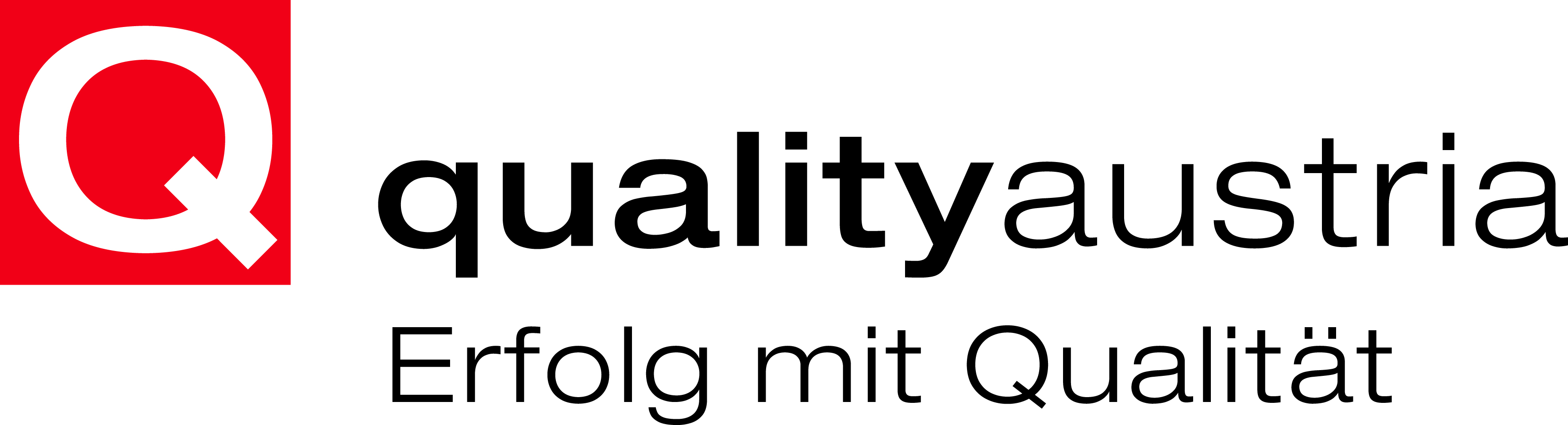 Quality Austria Trainings, Zertifizierungs 
und Begutachtungs GmbHHeadquartersZelinkagasse 10/3, 1010 Wienwww.staatspreis.com www.qualityaustria.comwww.exzellentesunternehmen.atMag. Nicole Mayer, MSc.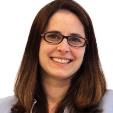 Business Development 
Unternehmensqualität (EFQM) nicole.mayer@qualityaustria.comTel.: (+43 1) 274 87 47-120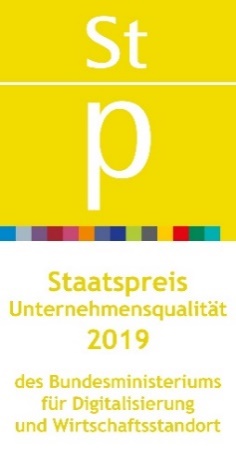 Staatspreis Unternehmensqualitätdes Bundesministeriums
für Digitalisierung und Wirtschaftsstandortwww.staatspreis.comHinweisAlle geschlechtsspezifischen Aus-drücke gelten immer für beide Geschlechter gleichermaßen. Aus Gründen der Lesbarkeit wird auf 
die doppelte Ansprache verzichtet.Mag. Nicole Mayer, MSc.Business Development 
Unternehmensqualität (EFQM) nicole.mayer@qualityaustria.comTel.: (+43 1) 274 87 47-120Staatspreis Unternehmensqualitätdes Bundesministeriums
für Digitalisierung und Wirtschaftsstandortwww.staatspreis.comCopyright © 2019 Quality AustriaNachdruck und Vervielfältigung, 
auch auszugsweise, nur mit 
schriftlicher Genehmigung der 
Quality Austria. 